Мягкость и твердость звуков дети определяют на слух:МЕЛЬ – звук ль мягкий.                                                     МЕЛ – звук л твердый.                                                           КОТ – звук К твердый.                                                                          КИТ – звук Кь мягкий.                                            Родители могут проконтролировать следующим образом:перед А, О, У, Э, Ывсе согласные твердые;перед Е, Ё, Ю, Я, Ивсе согласные мягкие.Всё это необходимо учитывать при выполнении звукового анализа.Практическая работаСоставить звуковые схемы слов:1. _________________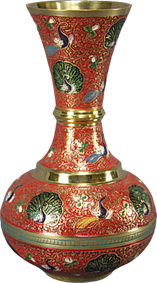 2. 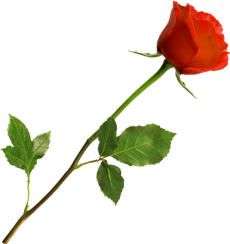 __________________________________________3.         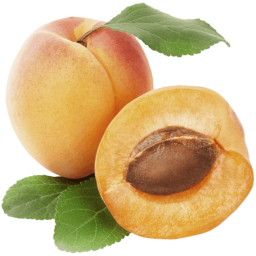 ____________________________________________ПРОЧИТАТЬ  по теме «Звуковой анализ» можно здесь: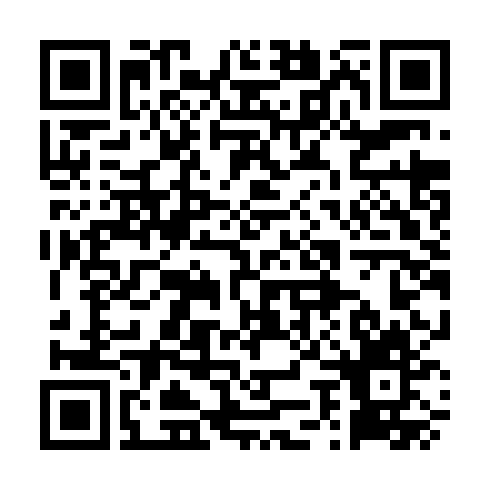 Пермский край, г. Оханск, ул. Волкова,9ohansk-kor-school2@yandex.ruМуниципальное казённое образовательное учреждение «С(К)ОШОВОВЗ» г. ОханскаЗВУКОВОЙ АНАЛИЗ СЛОВ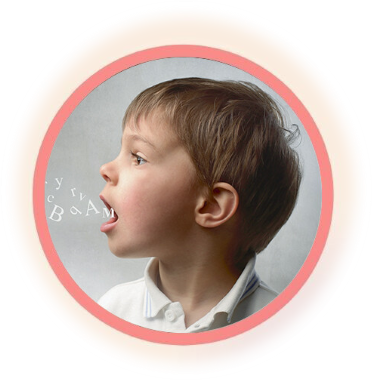 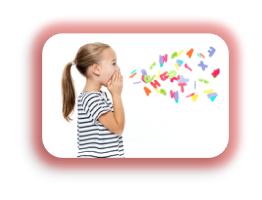 Подготовила                                                                                    учитель-логопед                                                                              Загребина Вера Павловна2023гЧТО ТАКОЕ ЗВУКОВОЙ АНАЛИЗ СЛОВА?Звуковой анализ слова – это определение звуков в слове по порядку и их характеристика (гласный – согласный, гласный – ударный или безударный; согласный звонкий – глухой, мягкий - твердый)Звуковая схема слова – это последовательность кружочков (квадратиков) – символов, выложенных в том порядке, что и звуки в слове.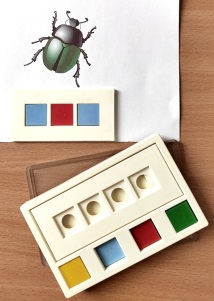 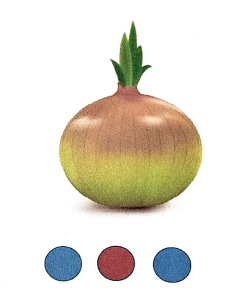 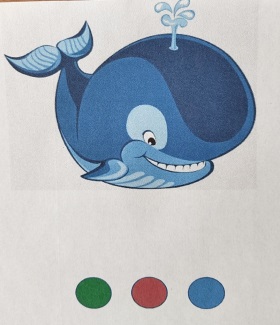 КАК ВЫПОЛНЯТЬ С РЕБЕНКОМ ЗВУКОВОЙ АНАЛИЗ СЛОВА?Звуковой анализ выполняется путем последовательного выделения голосом звуков в слове и их характеристики.Проведём  звуковой анализ слова ЛИСА1.Выделим голосом первый звук слова:                                                                   ллл-и-с-а—первый звук в слове [Ль] – он согласный, мягкий, звонкий, выделим зе- лёным цветом.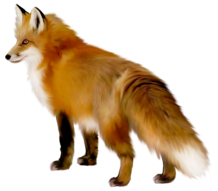 2.Выделим голосом второй звук:л-иии - с-а—второй звук [И]- он гласный, безударный, обозначим его красным  цветом.3.Выделим голосом третий звук:                                  ли-ссс-а  -  третий звук [С]– он согласный,	твёрдый, глухой, обозначим его синим цветом.4.Выделим голосом четвёртый звук:                  л-и-с-аааа – четвёртый звук [а] - он гласный,  ударный, обозначим его красным цветом.В слове ЛИСА четыре звука: 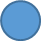 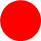 2 согласных - [Ль, С] ; 2 гласных – [И,А].                              В слове два гласных звука, значит в слове два слога.                                                                                       Назовем звуки по порядку:[Ль]-[И]-[С]-[а] .Напишем слово буквами:  ЛисаПОДСКАЗКА ДЛЯ РОДИТЕЛЕЙ.Звуки бывают гласные и согласные.                 Гласных звуков только шесть:                                        [а, о, у, э, ы, и].Согласные звуки могут быть                                     звонкими и глухими.Буквы, обозначающиевсегда твёрдые звуки: Ш, Ж, Ц.всегда мягкие звуки: Й, Ч, Щ.Остальные буквы могут обозначать и твёрдый и мягкий звуки. Например: Т и Ть, Д и Дь и так далее.Помните: буквы Ь и Ъ не обозначают звуков речи.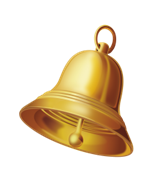 Й, Л, М, Н, Р,Б, В, Г, Д, Ж, З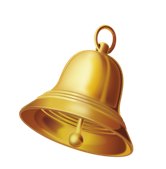 П, Ф, К, Т, Ш, С,Х, Ц, Ч, Щ